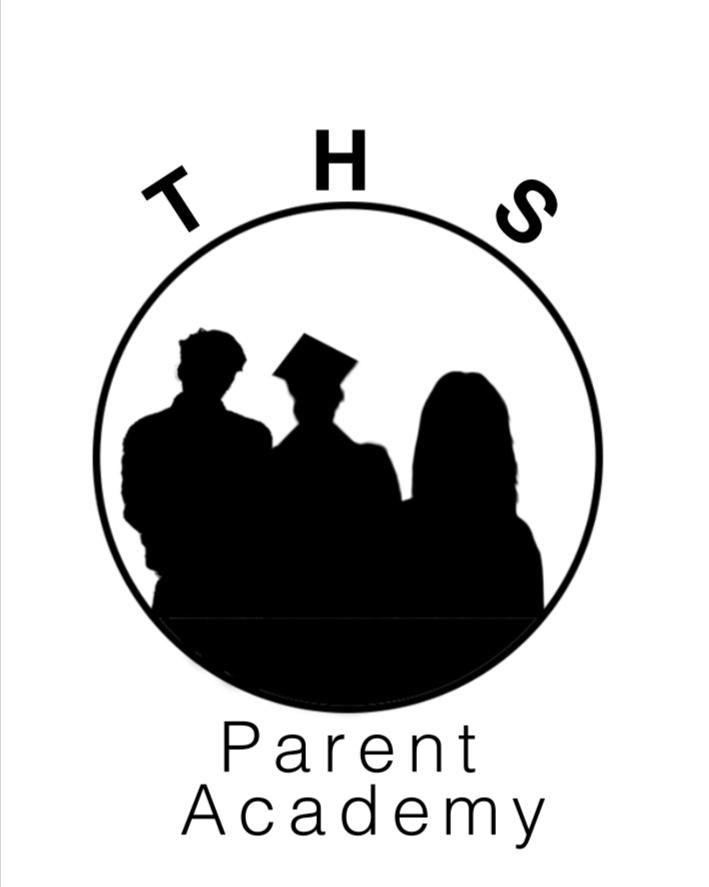 Parent Academy 2020 Spring Schedule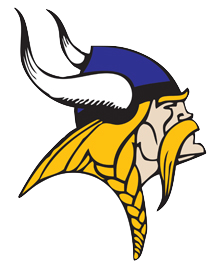 THS Parent Academy VisionFamily engagement is an important factor in building strong home-school-community relationships and developing support systems to enhance the quality of life for families. Tarboro High School Parent Academy offers support for family members caring for children and young people within our school.District Priority StandardsTalent Recruitment and DevelopmentEquity in Action:  The Whole ChildPurposeful PartnershipsResilient FoundationAcademic ExcellenceTHS Parent Academy Mission StatementIn alignment with the school’s SIT Plan as well as the District’s Strategic Plan, Tarboro High School’s Parent Academy works to bridge the gaps for student success by engaging parents and involving them in their children’s education by giving parents the tools needed to assist their children. School Improvement GoalThe school regularly communicates with parents/guardians about its expectations and the importance of the curriculum. (What parents can do at home to support their child’s learning).January Academy January 28, 2020 5:30-6:30pmParent Habit: Be ProactiveStudent Focus: AttendanceDistrict Priority Standard: Equity in Action: The Whole ChildParent Academy Seminar of the Month: Parent Academy Orientation &Social Media 101January 28, 2020 5:30-6:30In this Parent Academy session, parents, school administrators, and stakeholders will engage in conversations about the positive and negative implications of social media use. Parents will be exposed to multiple social media outlets to increase awareness and to equip them with the skills to be informed and proactive as it relates to their child’s social media activity.Date: TBAFebruary AcademyParent Habit: Be SpontaneousStudent Focus: Organizational FocusDistrict Priority Standard: Academic ExcellenceParent Academy Seminar of the Month:Financial Aid, College, & NCAA ClearinghouseIn this Parent Academy session, parents, school administrators, and stakeholders will engage in conversations and facilitated practices to offer clarity and direction for Student Financial Aid, College, and the NCAA Clearinghouse Process. Date: TBAMarch AcademyParent Habit: Be ConnectedStudent Focus:  ServiceDistrict Priority Standard: Equity in Action: The Whole Child; Academic ExcellenceParent Academy Seminar of the Month:School Attendance & Its Effects on Student PerformanceIn this Parent Academy session, parents will be informed and educated on school and district, & state attendance policies. Parents will also be informed the negative implications of absenteeism and the direct effects that is may have on student learning, student achievement, and student growth. Clarifications will be offered centered around attendance buyback and policies on making up missed assignments.Date: TBAApril AcademyParent Habit: Be EngagedStudent Focus: Self-WellnessDistrict Priority Standard: Academic ExcellenceParent Academy Seminar of the Month: Curriculum Pathways and UpdatesIn this Parent Academy session, parents will be updated on Curriculum Pathways and options for students. Parents will also be updated and informed on curriculum changes from NCDPI that will affect student pathways and academic trajectories.Date: TBAMay AcademyParent Habit: Be HelpfulStudent Focus: Personal ResilienceDistrict Priority Standard: Resilient FoundationParent Academy Seminar of the Month:Summer Programs & OpportunitiesIn this Parent Academy session, information on summer programs, camps, and strategies on how to keep students engaged through structured activity will be share. The expected outcome is to create frameworks for students over their summer break that will work for them as they return to school after a 2-month break, and not structures that work against them.Date: TBAJune Academy (Parent Celebration)Parent Habit: Be CuriousStudent Focus: Short & Long Term Goal SettingDistrict Priority Standard: Purposeful PartnershipsParent Academy Seminar of the Month:Parent Celebration/Fall Vision PartyIn this final Parent Academy, we would like to celebrate all of parents who have participated in Parent Academy. During this session, parents will offer formal and informal feedback of how we can better our parents. Parents will also have an opportunity to have a voice in identifying upcoming topics and Parent Academy seminar topics for the upcoming Fall semester. Date: TBA